4th and 5th Class work- Week beginning 5th May 2020Hello 4th and 5th class! I hope you all got on well with your activities last week. I could see from Facebook and Seesaw that you made a great effort with your Active Week activities, so well done all!I have set some activities for you below for the week ahead. This week the activities will be differentiated for English and Maths. Please read carefully below to see the activity sheets you must complete.Keep an eye on your Seesaw account this week too, because I will set from activities for you there!*Please note also- Mrs O Connell will be in touch with her children individually this week*I hope you all have a great week!Take careMrs ConaghanEnglishKensuke’s Kingdom- Read chapter 8 and summarise orally.Complete one of the activity sheets below on Michael’s character profile- The reading group colours are at the top of the activity pages.Grammar activity on adjectives- Complete the activity sheet with your reading group colour at the top of the page.Continue with English in Practice pgs 28 and 29 Just Cursive handwriting book – Continue with the next page.Continue reading for 20 minutes minimum per day. MathsMaster your Maths- Complete Mon, Tues, Wed, Thurs of the next week on pgs  38 and 39.This week we are revising multiplication and division. I have set 3 activity sheets below with your maths group on the top of the sheet (circles, squares, triangles and rectangles). Please complete your group activity sheet only.*Please Complete maths activities into your maths copy where possible.Multiplication tables revision-Please revise your 9x and 10x times tables. Practice your timetables on www.topmarks.co.uk. Practice counting up and down in multiples of 9 and 10.Continue revising your multiplications and times tables maths skills on Studyladder (email and password in your homework diary). www.studyladder.co.uk GaeilgeWe are now in the final theme of our Bua na Cainte book–An Aimsir- An SamhradhRead and learn the poem below- ‘Ar an Trá’Tarraing pictiúr- Draw a picture of the beach in Summer time.Activity sheet below- Leigh ‘Cuairt ar an bhFeirm’ Read ‘Visit to the farm’. Complete activities at the bottom of p 197https://tyronegaa.ie/gaeilge/ceacht11/    Frásaí Cainte-  Ar Maith leat? Would you like?      Ba Mhaith liom- I would like    Níor mhaith liom- I wouldn’t likeReligionWe are now in the month of May, which the month of Mary so why don’t you make a May altar in your home with some fresh flowers to honour Mary and say a decade of the Rosary with your family.Log on to Grow in Love and complete the activities on the Month of Mary.SESEScience – Animal researchDecide on an animal of your choice that lives in the local habitat (Ireland) and fill in the template below. You will need to do some research to find the answers. You can download it and print off Twinkl or make your own template if you wish. You can find the template here https://www.twinkl.ie/resource/ca-sc-42-animal-research-writing-template Geography- RevisionProvinces in Ireland and our counties- Revise the counties of Ireland and our neighbouring counties in Ulster https://irishprimaryteacher.ie/ireland/Multiplication and Division revision (please complete sums into your maths copy)         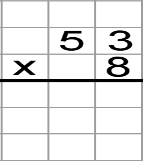 Maths groups: Circles and Squares Tuesday1.)34 x 10=    2.) 89 x 10=    3.) 98 x 10=    4.) 45 x 10=                    5.) 76 x10=    6.) 78 x 10=    7.) 56 x 10=    8.) 47 x 10=                    9.) 83 x 10=   10.) 63 x10=Wednesday1.) 196 x 40=  2.) 234 x 30=  3.) 254 x 40=   4.) 632 x 50=             5.)  921 x 60=  6.) 467 x 70=  7.) 532 x 80=  8.) 298 x 60=              9.) 432 x 30=  10.) 342 x 50=Thursday1.) 45 x 15=   2.) 67 x 27=  3.) 89 x 31=   4.)  98 x 46=  5.) 32 x 91= 6.) 732 x 46=  7.) 621 x 42=  8.) 751 x 36=  9.) 672 x 82=              10.) 572 x 23=Friday (with some remainders)1.) 37 ÷ 9=   2.) 36 ÷ 5 =  3.) 74 ÷ 8=  4. 51 ÷ 11=  5.) 65 ÷ 6=6.) 52 ÷ 7=  7.) 41 ÷ 6=  8.) 43 ÷ 5=  9.) 19 ÷ 3=  10.) 48 ÷ 7= 1.) 925 ÷5 = 2.) 936 ÷ 6=  3.)  840 ÷ 5=  4.)  760 ÷ 5=  5.) 212 ÷ 2=6.) 311 ÷ 3= 7.) 863 ÷ 4=  8.) 905 ÷ 7=  9.)  738 ÷ 5= 10. 823 ÷ 6=Multiplication and Division revision (please complete sums into your maths copy)   Maths group- TrianglesTuesday1.) 124 x 3=  2.) 346 x 4=  3.) 821 x 5 =  4.)  923 x 7=  5.) 324 x 3=6.) 176 x 8=  7.) 465 x 9=  8.) 662 x 6=Wednesday1.)34 x 10=    2.) 89 x 10=    3.) 98 x 10=    4.) 45 x 10=                    5.) 76 x10=    6.) 78 x 10=    7.) 56 x 10=    8.) 47 x 10=                    Thursday1.) 196 x 40=  2.) 234 x 30=  3.) 254 x 40=   4.) 632 x 50=             5.)  921 x 21=  6.) 467 x 15=  7.) 532 x 19=  8.) 298 x 18=             Friday (no remainders)1.) 40 ÷ 4=  2.) 99 ÷ 9=  3.)  24 ÷ 2=  4.) 84 ÷ 7=  5.)  36÷ 3=6.) 48 ÷ 4=  7.)  72 ÷ 6=  8.) 65 ÷ 5=Friday (remainders)1.) 35 ÷2=   2.) 67 ÷ 5 =  3.) 92÷ 8=  4.) 55 ÷ 4=  5.) 65 ÷ 6Multiplication revision  (please complete sums into your maths copy)  Maths group – RectanglesTuesday 1.) 9 x 6=    2.) 7 x 7=    3.)  3 x 9=    4.) 9 x 8=  5.) 3 x 8=    6.) 4 x 10 =   7.) 5 x 5=    8.)  7 x 5=Wednesday1.)  2 3    2.)  4 1   3.)  6 2    4.)  3 2    5.)  2 5     X   6        x  7       x   3       x   2        x  4Thursday1.) 2 3 1   2.) 3 5 1   3.) 4 5 1   4.) 8 7 1  5.) 2 5 2    x    7         x    3          x   9          x  4       x     1Friday) 2 3   2.)  3 4   3.) 8 5   4.)  5 0   5.) 6 5    X  1  0     x   1  0      x 1 0      x  1  0    x  1  0